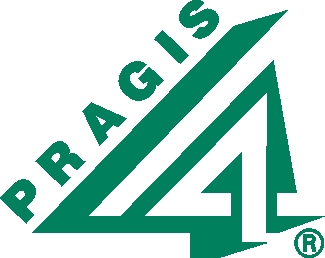 PRAGIS a.s.Budovatelská 286, 190 15 Praha 9 - SataliceBudovatelská 286, 190 15 Praha 9 - SataliceBudovatelská 286, 190 15 Praha 9 - SataliceIČO: 411 94 861Nová STL přípojka plynu a vnitroareálový rozvod, ul. K Rybníčku č.p. 8, Praha - SataliceNová STL přípojka plynu a vnitroareálový rozvod, ul. K Rybníčku č.p. 8, Praha - SataliceNová STL přípojka plynu a vnitroareálový rozvod, ul. K Rybníčku č.p. 8, Praha - SataliceRekapitulace nabídkové cenyNová STL přípojka72 133,00Nový NTL vnitroareálový plynovod326 279,00Cena celkem (Kč bez DPH):398 412,00DPH 21%:83 666,52Cena celkem (Kč s DPH):482 078,52V Praze dne 13.07.2017………………………………………..za PRAGIS a.s.XXXXXXXXXXXX.předseda představenstvaNABÍDKOVÝ ROZPOČETNABÍDKOVÝ ROZPOČETStavba: Nová STL plynovodní přípojka PE 32 pro areál komunitního centra Satalice č.k. 115/3Stavba: Nová STL plynovodní přípojka PE 32 pro areál komunitního centra Satalice č.k. 115/3Stavba: Nová STL plynovodní přípojka PE 32 pro areál komunitního centra Satalice č.k. 115/3Stavba: Nová STL plynovodní přípojka PE 32 pro areál komunitního centra Satalice č.k. 115/3Stavba: Nová STL plynovodní přípojka PE 32 pro areál komunitního centra Satalice č.k. 115/3Stavba: Nová STL plynovodní přípojka PE 32 pro areál komunitního centra Satalice č.k. 115/3Praha 9 - Satalice, ulice K RybníčkuPraha 9 - Satalice, ulice K RybníčkuČ.p.NázevMJMnožstvíCena jednotk.Cena celkemI.Zemní práce 1Odstranění travin do 0,1 haha0,00523 776,20106,992Odstranění křovin, stromů s odstraněním kořenů do 100 m2m29,00037,76339,863Dočasné zajištění potrubí ocel, litina do DN 200bm1,000241,76241,764Bourání konstrukcí v odkopávkáchm30,5001 358,64679,325Hloubení zapažených jam v hor. 3m32,760237,76656,226Příplatek na lepivost hor. 3 m30,83020,1816,757Hloubení zapažených jam v hor. 4m34,140326,671 352,438Příplatek na lepivost v hor. 4m31,24042,2652,409Hloubení zapažených i nezapažených rýh š. do 600 mm v hor. 3m31,260565,43712,4510Příplatek na lepivost v hor.3m30,380160,8461,1211Hloubení zapažených i nezapažených rýh š. do 600 mm v hor. 4m31,8901 258,742 379,0212Příplatek na lepivost v hor. 4m30,570245,75140,0813Zřízení pažení a rozepření stěn rýh příložné do 2,0 mm240,2001,0040,2014Odstranění pažení a rozepření stěn rýh příložné do 2,0 mm240,2001,0040,2015Svislé přemístění výkopku z hor. 1-4m310,05073,73740,9516Svislé přemístění výkopku z hor. 5-7m30,500103,9051,9517Vodorovné přemístění výkopku z hor. 1-4 m34,200226,77952,4518Vodorovné přemístění výkopku z hor. 5-7        m30,500292,71146,3519Nakládání výkopku  z hor. 1-4m34,2001,004,2020Nakládání výkopku  z hor. 5-7m30,5001,000,5021Uložení sypaniny na skládkym34,2001,004,2022Poplatek za uložení sypaniny na skládcet9,400200,001 880,0023Zásyp sypaninou se zhutněním jam, šachet, rýh (ŠP)m32,000584,421 168,8324Zásyp sypaninou se zhutněním jam, šachet  (vytěžená zemina)m35,85079,42464,6125Zásyp jam po pařezech přes 100 mm do 300 mmks1,000104,90104,9026Obsyp potrubí sypaninou z vhodných horninm31,600885,111 416,1827Příplatek k ceně za prohození sypaninym31,6001,001,6028Ohumusování plochym24,500138,86624,8729Osev travním semenemm24,50017,9880,92Celkem14 461,31II.Pozemní komunikace1Odstranění podkladů nebo krytů do 50 m2 z kameniva těženého do 100 mmm25,50091,90505,452Odstranění podkladů nebo krytů z kameniva hrubého drceného do 300 mmm25,500215,001 182,503Odstranění podkladů nebo krytů z betonu do 300 mmm25,500841,004 625,504Odstranění podkladů nebo krytů  živičných do 150 mmm25,500254,001 397,005Vytrhání obrub chodníkových s vybouráním ložem1,00049,2049,206Podklad nebo podsyp ze štěrkopísku do 100 mmm28,14062,50508,757Podklad nebo kryt z kameniva hrubého drceného do 200 mmm28,140170,001 383,808Podklad z podkladového betonu  tl. 200 mmm28,140361,002 938,549Posyp podkladu nebo krytu kamenivem drcenýmm210,00011,20112,0010Asfaltový koberec otevřený š. do 3 mm28,140480,003 907,2011Asfalt betonový tl. 50 mm do š. 3 mm28,140327,002 661,7812Osazení chodníkového obrubníku do lože z betonum1,000233,00233,0013Řezání do hl. 100 mm stávajícího živičného povrchum17,00071,101 208,7014Vodorovná doprava suti z kus. mat. do 1 kmt8,91644,00392,3015Příplatek za každý 1 km do 10 kmt80,24411,10890,7116Nakládání sutit8,916146,001 301,7417Poplatek za uložení stavebního odpadu na skládku-betont7,178150,001 076,7018Poplatek za uložení suti z asfaltových povrchůt1,738350,00608,3019Očistění obrubníků silničníchm1,00024,1024,10Celkem25 007,27III.Vedení trubní1Lože pod potrubí z kameniva drobného těženéhom30,550877,12482,42Celkem482,42IV.Dodávka a montáž potrubí1Plynovodní přípojka z trub PE100 opláštěných spojovaná elektrotvarovkami PE 32m14,000171,002 394,002Navrtávací přípojkový T-kus redukovaný PE 160/32ks1,0001 770,001 770,003Kulový uzávěr DN 1" s bezpečnostní protipožární pojistkou FIREBAGks1,0001 860,001 860,004Plastová skříň pro HUP a regulátor MAXIPOL 553 (500x500x300) ks1,00011 600,0011 600,005Přechodka ISIFLO PE 32/DN 1"ks1,0001 183,001 183,006Výstražná folie žlutá š. 33 cmm15,00015,00225,007Signalizační vodič Y 1,5 m15,00010,00150,008Tlaková zkouškaks1,0003 500,003 500,009Uvedení do provozusoub1,0003 000,003 000,0010Revizní zprávaks1,0004 500,004 500,0011Stavební přípomocesoub1,0002 000,002 000,00Celkem32 182,00Cena celkem (Kč bez DPH):72 133,00NABÍDKOVÝ ROZPOČETNABÍDKOVÝ ROZPOČETStavba: Nový NTL vnitroareálový plynovod v areálu komunitního cetra Satalice č.k. 115/3Stavba: Nový NTL vnitroareálový plynovod v areálu komunitního cetra Satalice č.k. 115/3Stavba: Nový NTL vnitroareálový plynovod v areálu komunitního cetra Satalice č.k. 115/3Stavba: Nový NTL vnitroareálový plynovod v areálu komunitního cetra Satalice č.k. 115/3Stavba: Nový NTL vnitroareálový plynovod v areálu komunitního cetra Satalice č.k. 115/3Praha 9 - Satalice, ulice K RybníčkuPraha 9 - Satalice, ulice K RybníčkuČ.p.NázevMJMnožstvíCena jednotk.Cena celkemI.Zemní práce 1Dočasné zajištění potrubí ocel, litina do DN 200m6,000241,801 450,802Dočasné zajištění potrubí beton, kamenina do DN 500m1,000379,60379,603Dočasné zajištění kabelů do 3 ksm3,000194,80584,404Dočasné zajištění kabelů od 3 do 6 ksm1,000264,70264,705Ztížení vykopávky v blízkosti podzemních vedením34,700376,601 770,026.Hloubení zapažených jam v hor. 3   40%m314,850237,803 531,337Příplatek na lepivost hor. 3             30% m34,46020,2090,098Hloubení zapažených jam v hor. 4   60%m329,700326,709 702,999Příplatek na lepivost v hor. 4           30%m38,91042,30376,8910Hloubení zapažených i nezapažených rýh š. do 600 mm v hor. 3   40%m321,360565,4012 076,9411Příplatek na lepivost v hor.3                                                        30%m36,410160,801 030,7312Hloubení zapažených i nezapažených rýh š. do 600 mm v hor. 4   60%m332,0401 258,7040 328,7513Příplatek na lepivost v hor. 4                                                       30%m39,610245,802 362,1414Zřízení pažení a rozepření stěn rýh příložné do 2,0 mm2284,1001,00284,1015Odstranění pažení a rozepření stěn rýh příložné do 2,0 mm2284,1001,00284,1016Svislé přemístění výkopku z hor. 1-4m3102,90073,707 583,7317Vodorovné přemístění výkopku z hor. 1-4 m395,150226,8021 580,0218Nakládání výkopku  z hor. 1-4m395,1501,0095,1519Uložení sypaniny na skládkym395,1501,0095,1520Poplatek za uložení sypaniny na skládcet190,300200,0038 060,0021Zásyp sypaninou se zhutněním jam, šachet, rýh (ŠP)m346,500584,4027 174,6022Obsyp potrubí sypaninou z vhodných horninm323,250885,1020 578,5823Příplatek k ceně za prohození sypaninym323,2501,0023,25Celkem189 708,06II.Vedení trubní1Lože pod potrubí z kameniva drobného těženéhom35,650877,104 955,62Celkem4 955,62III.Dodávka a montáž potrubí1Plynovod z trub PE100 opláštěných spojovaný elektrotvarovkami PE 40m16,000170,002 720,002Plynovod z trub PE100 opláštěných spojovaný elektrotvarovkami PE 63m54,000378,0020 412,003Plynovod z trub PE100 opláštěných spojovaný elektrotvarovkami PE 90m50,000423,0021 150,004Trubky ocelové bezešvé závitové neizolované DN 1" (alternativně Cu 28,0x1,5)m2,000420,00840,005Navrtávací přípojkový T-kus redukovaný PE 90/40ks1,0001 640,001 640,006Navrtávací přípojkový T-kus redukovaný PE 63/40ks4,0001 482,005 928,007Redukce  R   PE 32/PE 63ks1,000450,00450,008Redukce  R   PE 63/PE 90ks1,000602,00602,009.Ochranná trubka  PE 225m14,0001 117,0015 638,0010Poklop litinový  16x16x16 s označením PLYNks1,0001 123,001 123,0011Kulový uzávěr DN 1" s bezpečnostní protipožární pojistkou FIREBAGks4,0001 860,007 440,0012Regulátor tlaku plynu  R 72 (DN 1"/DN 1") ks 1,00017 600,0017 600,0013Plastová typová skříňka S 300 ks1,0004 500,004 500,0014Plastová typová skříňka S 2300 ks3,0002 880,008 640,0015Přechodka ISIFLO redukovaná PE 40/DN 1"ks4,0001 183,004 732,0016Přechodka ISIFLO                  PE 32/DN 1" ks1,000920,00920,0017Výstražná folie žlutá š. 33 cmm125,00015,001 875,0018Signalizační vodič Y 1,5 m125,00010,001 250,0019Nátěr potrubí základní barvou + 2x emailování vrchní barvou v odstínu barvy žlutém2,000150,00300,0020Stavební přípomoce%2,0001 177,602 355,2021Tlaková zkouškaks1,0003 500,003 500,0022Uvedení do provozusoub1,0003 500,003 500,0023Revizní zprávaks1,0004 500,124 500,12Celkem131 615,32Cena celkem (Kč bez DPH):326 279,00